NOME:                                          Nº:                             6º ANO:ATIVIDADES  DE  HISTÓRIA- SEMANA DE 18/05 Á  25/05/2020-                             PROFª :RENATA1-Leia o texto com atenção e responda às questões abaixo:Os egípcios tinham grandes preocupações com a morte. Um dos principais vestígios que permitem saber como se relacionavam com o fim da vida é o “Livro dos Mortos”. Este “livro” (na verdade era um conjunto de papiros) possuía diversos encantamentos para ajudar o espírito da pessoa que faleceu a caminhar pelo “Mundo dos Mortos”. Veja a seguir um desses encantamentos: “Visitem minha alma, guardiões do céu! Se vocês atrasarem a visita de minha alma ao meu cadáver, encontrarão o olho de Hórus contra vocês (...). A barca sagrada será alegre e o grande deus prosseguirá em paz quando vocês permitirem que minha alma vá para os deuses (...). Permitam a visita de minha alma ao meu cadáver; que meu cadáver descanse como múmia, que nunca será destruída ou apodrecerá”.                                                                           (Livro dos Mortos, encantamento nº. 89). Após ler o trecho acima do “Livro dos Mortos”, responda: O texto acima faz menção à mumificação. Para que ela servia? O texto acima permite perceber a grande preocupação dos egípcios com o corpo dos mortos, relacionando-se a isso os processos de mumificação. Qual a relação da mumificação com as crenças egípcias a respeito da vida após a morte?2-Qual o significado da palavra Mesopotâmia? a) Império do Nilo                                                              b) Terra Entre Deserto c) Terra Entre Rios                  d) Império do Tigre                  e) Império do Eufrates3-Surgido na Antiga Mesopotâmia, é considerado o mais antigo código de leis escritas da humanidade: a) Lei das Doze Tábuas.                        b) Leis Draconianas.          c) Dez Mandamentos.                 d) Código de Hamurábi.                        e) Lei Tessalônica4-Leia e discorra sobre o texto abaixo:                                                        APRENDIZAGEM Este documento é uma composição suméria consagrada à vida cotidiana de um estudante. O estudante sumério de que se fala nessa antiga composição tem receio de chegar atrasado à escola com medo de que o mestre o puna. Ao acordar, apressa a mãe para lhe preparar o almoço. Sua mãe dá-lhe dois pãezinhos e ele vai para a escola. Na escola, recita sua placa (cuneiforme), prepara nova placa, escreve-a. Mas foi punido várias vezes com chibatadas, por chegar atrasado, por ter se levantado na aula , por ter conversado, por sua escrita não ser satisfatória, por ter saído indevidamente pela porta principal. A aprendizagem do escriba era dura ... ( Freitas, Gustavo. 900 textos e documentos de História. Lisboa, 1977.)A-Que paralelos você pode estabelecer entre a vida escolar da antiga Suméria e da sua escola dos dias de hoje?b-E se você fizesse uma comparação, quem seriam os “escribas” da sociedade atual?5-"Salve, ó Nilo (...) regas a terra em toda parte, ó deus dos grãos, senhor dos peixes, produtor do trigo e da cevada (...) Logo tuas águas se erguem (...) todo ventre se agita, o dorso é sacudido de alegria e os dentes rangem." O trecho acima celebra: a) o Egito, região quente e seca como o Saara. b) a crença numa vida de além-túmulo. c) o relativo isolamento do vale, limitado pelos desertos da Arábia e da Líbia.d) as nascentes desconhecidas do Rio Nilo. e) o poder criador do regime das cheias e das vazantes do rio Nilo, que deixavam no solo um lodo de grande fertilidade.6-Observe as imagens de atividades e de objetos produzidos pelos antigos egípcios, entre 2000 e 1000 a.C.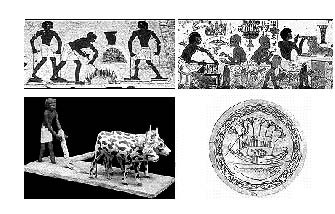 A observação das figuras nos permite afirmar que: a) A agricultura, o artesanato e o comércio eram atividades praticadas pelos egípcios. b) O animal era usado apenas como fonte direta de alimento. c) A agricultura era praticada por trabalhadores livres assalariados. d) O comércio era todo realizado por terra. e) Os egípcios importavam todo tipo de alimento que utilizavam.7-Qual característica geográfica possibilitava a sobrevivência dos povos da Mesopotâmia? a) Presença de um vasto deserto com milhares de oásis. b) Muitas montanhas com presença de vales férteis. c) Presença de floresta com grande quantidade de animais e árvores frutíferas. d) Presença de dois rios (Tigres e Eufrates) que garantem margens férteis para a agricultura, água para beber e peixes. e) Ser uma região seca, sem áreas férteis.8- Ligue o Império às suas características: I)Antigo Império:                 (   )  Época em que o Império Egípcio se estendeu para a Palestina e Síria. II)Médio Império :              (  )  Nesse período foram construídas as pirâmides de Gizé. III)Novo Império:                 (   ) O Egito foi invadido e dominado pelos povos hicsos. 9) Desenhe as principais pirâmides do Egito: Quéops, Quéfrem e Miquerinos.10-Qual fator geográfico possibilitou o desenvolvimento da civilização egípcia na antiguidade? a) A presença do deserto do Saara, que favoreceu o estabelecimento de aldeias na região. b) A existência de uma densa floresta tropical no nordeste do continente africano. c) A existência do Rio Nilo, que possibilitou a prática da agricultura em suas margens, a pesca e o uso de suas águas para diversas finalidades. d) O clima subtropical e o alto índice pluviométrico (índice de chuvas) no território egípcio, favorecendo a agricultura na região. e) A presença de lagos e lagoas que influenciavam o clima da região egípcia.11-A vida econômica egípcia era bastante movimentada. Apesar do deserto, a agricultura, a pecuária e o comércio se desenvolveram com grande esplendor (riqueza). Porém, isso só foi possível graças a um controle rígido e autoritário. Esse comando era exercido pelo: a) Exército       b) Sacerdote         c) Faraó          d) Rio Nilo                 e) Amoritas12-Parte da geração da riqueza do Egito estava ligada às enchentes do rio Nilo, que propiciavam uma excelente agricultura na época da vazante. Todas estas terras que margeavam o rio eram: a) De propriedade do Estado.                                            b) Cultivadas pelos sacerdotes. c) Grandes propriedades pertencentes a todos os egípcios. d) Formadas de pequenas propriedades pertencentes aos escravos. e) Dos escravos que trabalhavam nas terras13-Sobre a religião no Egito Antigo, é correto afirmar que a) os egípcios não acreditavam na vida após a morte e, por isso, desenvolveram a técnica da sepultamento no Rio Nilo. b) os egípcios não acreditavam na vida após a morte e seguiam uma religião monoteísta (crença na existência de apenas um deus). c) os egípcios acreditavam na existência de vários deuses (religião politeísta), que podiam ter formas de humanos, de animais e de humanos com cabeças de animais. d) na religião egípcia, os animais eram considerados impuros, por isso não podiam ser adorados. e) a religiosidade não era muito presente na vida do povo egípcio: não tinham religião, templos, nem tempo para seus deuses.14-Há cerca de 5 mil anos, os sumérios fundaram as primeiras cidades da Mesopotâmia, como Ur, Uruk, Eridu e Lagash. Os sumérios, os acádios, os amoritas, os assírios e os caldeus construíram cidades, reinos e impérios, e, iniciaram o processo de urbanização. Sobre a religião dos povos que habitaram a região da Mesopotâmia, podemos afirmar que :a) cada cidade sumeriana possuía uma divindade protetora e um governo próprio chefiado por um rei. b) eram monoteístas e seu deus era guerreiro e caçador. c) os povos davam muita importância à vida após a morte, por isso, construíam grandes túmulos para os seus mortos. d) religião e política estavam separadas. Os reis não interferiam nas questões religiosas.